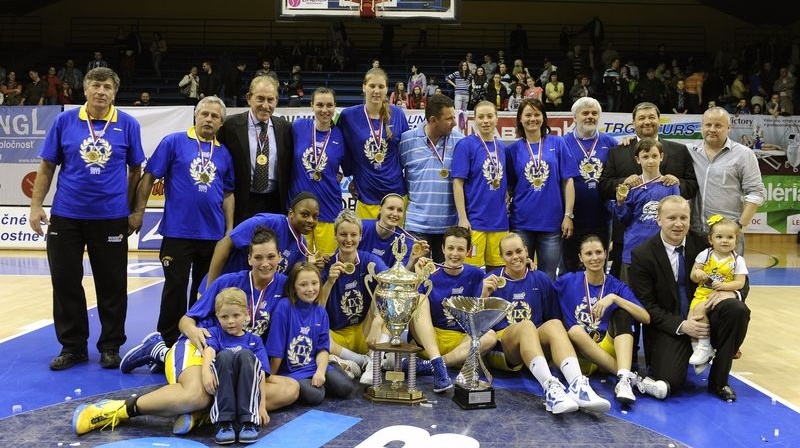 Good Angels Košice – Majster 2011/2012Dolný rad: Lawless, McCray, Jurčenková, Kupčíková, Bojovič, Sverrisdóttir, Čarnoká, tréner KováčikHorný rad: Pindrochová, Vieru, Žirková, Hricková